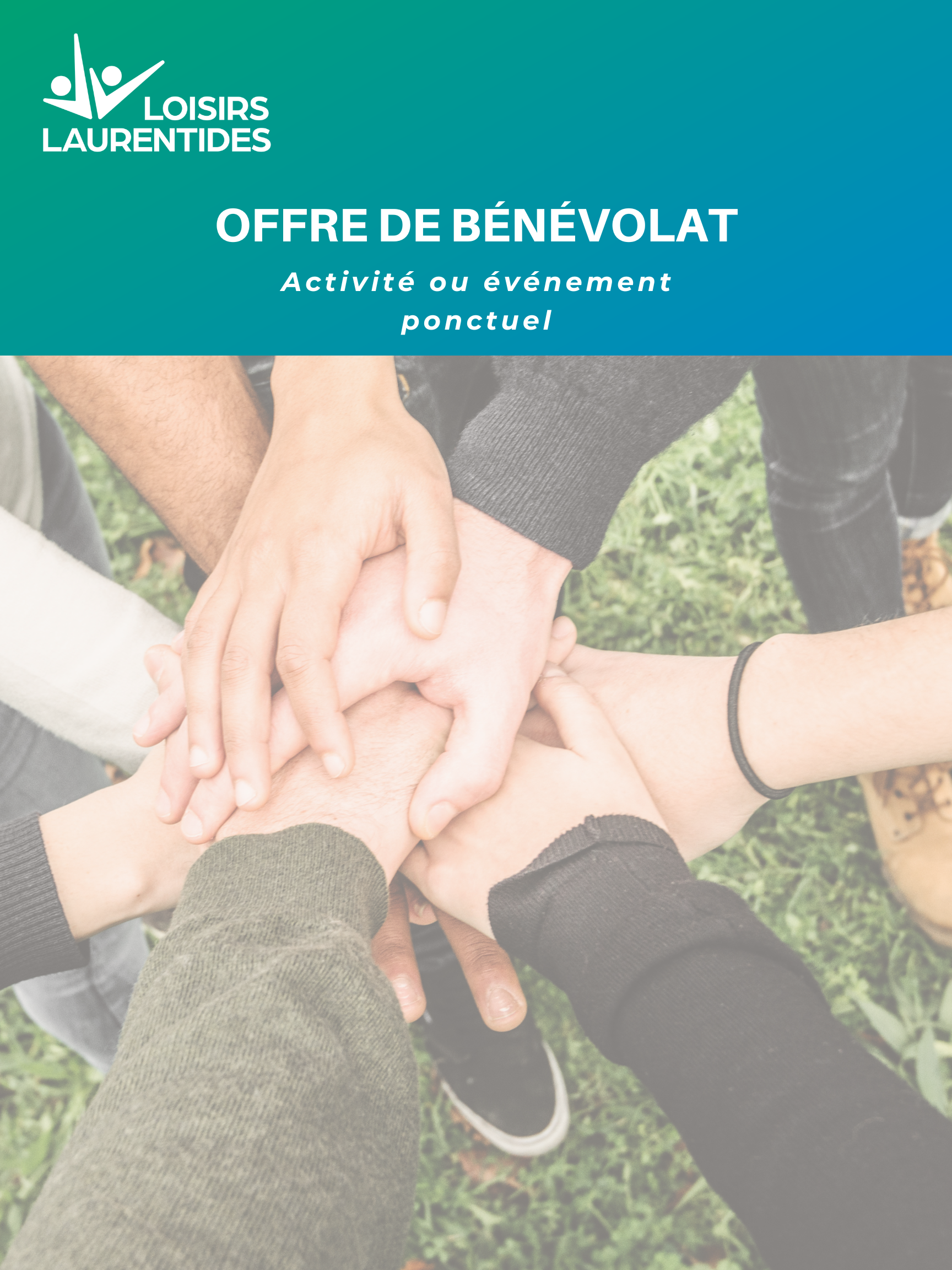 Nom de l’organismeInformation sur l’organisme (mission, services…)INFORMATIONS SUR L’ACTIVITÉ OU L’ÉVÈNEMENTINFORMATIONS SUR L’ACTIVITÉ OU L’ÉVÈNEMENTNomDateAdresse, ville ou lieuDESCRIPTION DU BÉNÉVOLATDESCRIPTION DU BÉNÉVOLATTâches et responsabilitésCompétences requisesNombre de bénévoles requisBlocs d’heures offerts aux bénévolesPERSONNE À CONTACTER POUR DEVENIR BÉNÉVOLEPERSONNE À CONTACTER POUR DEVENIR BÉNÉVOLEPrénom et nomNuméro de téléphone Courriel